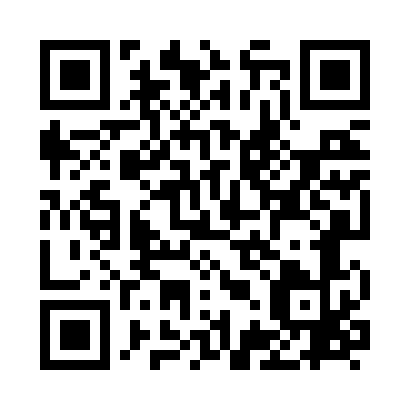 Prayer times for Clipsham, Leicestershire, UKWed 1 May 2024 - Fri 31 May 2024High Latitude Method: Angle Based RulePrayer Calculation Method: Islamic Society of North AmericaAsar Calculation Method: HanafiPrayer times provided by https://www.salahtimes.comDateDayFajrSunriseDhuhrAsrMaghribIsha1Wed3:275:2912:596:088:3010:342Thu3:235:2712:596:098:3210:373Fri3:205:2512:596:108:3410:404Sat3:175:2412:596:118:3510:435Sun3:145:2212:596:128:3710:466Mon3:115:2012:596:138:3910:497Tue3:095:1812:596:148:4010:508Wed3:085:1612:596:158:4210:519Thu3:075:1412:596:168:4410:5110Fri3:065:1312:596:178:4510:5211Sat3:055:1112:596:188:4710:5312Sun3:045:0912:596:198:4910:5413Mon3:035:0812:596:208:5010:5514Tue3:035:0612:596:218:5210:5515Wed3:025:0512:596:228:5310:5616Thu3:015:0312:596:238:5510:5717Fri3:005:0112:596:248:5710:5818Sat3:005:0012:596:258:5810:5919Sun2:594:5912:596:259:0010:5920Mon2:584:5712:596:269:0111:0021Tue2:584:5612:596:279:0311:0122Wed2:574:5512:596:289:0411:0223Thu2:564:5312:596:299:0511:0224Fri2:564:5212:596:309:0711:0325Sat2:554:5112:596:309:0811:0426Sun2:554:5012:596:319:1011:0527Mon2:544:4912:596:329:1111:0528Tue2:544:481:006:339:1211:0629Wed2:534:471:006:339:1311:0730Thu2:534:461:006:349:1511:0731Fri2:534:451:006:359:1611:08